附件7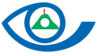   山 东 第 一 医 科 大 学 附 属 青 岛 眼 科 医 院进 修 人 员 离 院 交 接 清 单注：员工（包含实习、进修人员及研究生）完成此表后方可离职；各科室负责人确认离职人员与本部门无物品及事宜关联后方可签字；未尽事宜请在备注栏填写；此表完成后送交医务部。本人签字：            部    门签  字部   门部   门签  字病    房医务部医疗门    诊医务部护理手 术 室医务部病案特 检 科办 公 室办 公 室检 验 科信息中心信息中心白内障科财 务 部财 务 部角膜病科科 教 部科 教 部青光眼科图 书 馆图 书 馆眼底病科食    堂食    堂斜视与小儿眼科设备资产部（宿舍）设备资产部（宿舍）角膜屈光科眼视光学和角膜接触镜科眼视光学和角膜接触镜科神经眼科实 验 室实 验 室葡萄膜炎科药 剂 科药 剂 科备注：备注：备注：备注：备注：